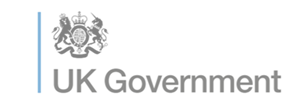 Levelling Up Fund Application FormThis form is for bidding entities, applying for funding from the Levelling Up Fund (LUF) across the UK. Prior to completing the application form, applicants should read the LUF Technical Note.The Levelling Up Fund Prospectus is available here.  The level of detail you provide in the Application Form should be in proportion to the amount of funding that you are requesting. For example, bids for more than £10m should provide considerably more information than bids for less than £10m.Specifically, for larger transport projects requesting between £20m and £50m, bidding entities should submit the Application Form. If available, a more detailed business case may be submitted for larger transport project bids in addition to the application form. Further detail on requirements for larger transport projects is provided in the Technical Note.One application form should be completed per bid. Applicant & Bid InformationLocal authority name / Applicant name(s)*:      *If the bid is a joint bid, please enter the names of all participating local authorities  / organisations and specify the lead authorityBid Manager Name and position:      Name and position of officer with day-today responsibility for delivering the proposed scheme. Contact telephone number:                      Email address:           Postal address:	     Nominated Local Authority Single Point of Contact:       Senior Responsible Officer contact details:      Chief Finance Officer contact details:      Country: England Scotland Wales Northern Ireland		Please provide the name of any consultancy companies involved in the preparation of the bid:	For bids from Northern Ireland applicants please confirm type of organisation Northern Ireland Executive		 Third Sector   Public Sector Body			 Private Sector District Council				Other (please state)      	X04: DECLARATIONS ECLARATIONS  0ECLTIONS Annex A - Project One Summary (only required for a package bid)Annex B - Project Two description and funding profile (only required for package bid)Annex C – Project Three-  description and funding profile (only required for package bid)ANNEX D - Check List Great Britain Local AuthoritiesAnnex E Checklist for Northern Ireland Bidding EntitiesPART 1 GATEWAY CRITERIA
Failure to meet the criteria below will result in an application not being taken forward in this funding roundPART 1 GATEWAY CRITERIA
Failure to meet the criteria below will result in an application not being taken forward in this funding round1a Gateway Criteria for all bidsPlease tick the box to confirm that your bid includes plans for some LUF expenditure in 2021-22 Please ensure that you evidenced this in the financial case / profile. Yes  No1b Gateway Criteria for private and third sector organisations in Northern Ireland bids onlyPlease confirm that you have attached last two years of audited accounts.  Yes  NoNorthern Ireland bids only Please provide evidence of the delivery team having experience of delivering two capital projects of similar size and scale in the last five years. (Limit 250 words)Northern Ireland bids only Please provide evidence of the delivery team having experience of delivering two capital projects of similar size and scale in the last five years. (Limit 250 words)PART 2 EQUALITY AND DIVERSITY ANALYSIS2a Please describe how equalities impacts of your proposal have been considered, the relevant affected groups based on protected characteristics, and any measures you propose to implement in response to these impacts. (500 words)  When authorities submit a bid for funding to the UKG, as part of the Government’s commitment to greater openness in the public sector under the Freedom of Information Act 2000 and the Environmental Information Regulations 2004, they must also publish a version excluding any commercially sensitive information on their own website within five working days of the announcement of successful bids by UKG. UKG reserves the right to deem the bid as non-compliant if this is not adhered to.Please specify the weblink where this bid will be published:           PART 3 BID SUMMARYPART 3 BID SUMMARYPART 3 BID SUMMARY3a Please specify the type of bid you are submitting Single Bid (one project)

 Package Bid (up to 3 multiple complimentary projects) Single Bid (one project)

 Package Bid (up to 3 multiple complimentary projects)3b Please provide an overview of the bid proposal. Where bids have multiple components (package bids) you should clearly explain how the component elements are aligned with each other and represent a coherent set of interventions (Limit 500 words).  3b Please provide an overview of the bid proposal. Where bids have multiple components (package bids) you should clearly explain how the component elements are aligned with each other and represent a coherent set of interventions (Limit 500 words).  3b Please provide an overview of the bid proposal. Where bids have multiple components (package bids) you should clearly explain how the component elements are aligned with each other and represent a coherent set of interventions (Limit 500 words).  3c Please set out the value of capital grant being requested from UK Government (UKG) (£).  This should align with the financial case:3c Please set out the value of capital grant being requested from UK Government (UKG) (£).  This should align with the financial case:£3d Please specify the proportion of funding requested for each of the Fund’s three investment themesRegeneration and town centre %3d Please specify the proportion of funding requested for each of the Fund’s three investment themesCultural %3d Please specify the proportion of funding requested for each of the Fund’s three investment themesTransport %PART 4 STRATEGIC FITPART 4 STRATEGIC FIT4.1 Member of Parliament Endorsement  (GB Only)
See technical note section 5 for Role of MP in bidding and Table 1 for further guidance.4.1 Member of Parliament Endorsement  (GB Only)
See technical note section 5 for Role of MP in bidding and Table 1 for further guidance.4.1a  Have any MPs formally endorsed this bid? If so confirm name and constituency.  Please ensure you have attached the MP’s endorsement letter.  Yes No4.2 Stakeholder Engagement and Support
See technical note Table 1 for further guidance.4.2 Stakeholder Engagement and Support
See technical note Table 1 for further guidance.4.2a  Describe what engagement you have undertaken with local stakeholders and the community (communities, civic society, private sector and local businesses) to inform your bid and what support you have from them.  (Limit 500 words)4.2a  Describe what engagement you have undertaken with local stakeholders and the community (communities, civic society, private sector and local businesses) to inform your bid and what support you have from them.  (Limit 500 words)4.2b  Are any aspects of your proposal controversial or not supported by the whole community? Please provide a brief summary, including any campaigns or particular groups in support or opposition? (Limit 250 words)4.2b  Are any aspects of your proposal controversial or not supported by the whole community? Please provide a brief summary, including any campaigns or particular groups in support or opposition? (Limit 250 words)4.2c  Where the bidding local authority does not have the statutory responsibility for the delivery of projects, have you appended a letter from the responsible authority or body confirming their support?  Yes
  No 
  N/AFor Northern Ireland  transport bids, have you appended a letter of support from the relevant district council
 Yes
  No
  N/A4.3 The Case for Investment
See technical note Table 1 for further guidance.4.3 The Case for Investment
See technical note Table 1 for further guidance.4.3a  Please provide evidence of the local challenges/barriers to growth and context that the bid is seeking to respond to.  (Limit 500 words)4.3a  Please provide evidence of the local challenges/barriers to growth and context that the bid is seeking to respond to.  (Limit 500 words)4.3b  Explain why Government investment is needed (what is the market failure)? (Limit 250 words)4.3b  Explain why Government investment is needed (what is the market failure)? (Limit 250 words)4.3c  Please set out a clear explanation on what you are proposing to invest in and why the proposed interventions in the bid will address those challenges and barriers with evidence to support that explanation.  As part of this, we would expect to understand the rationale for the location. (Limit 500 words)4.3c  Please set out a clear explanation on what you are proposing to invest in and why the proposed interventions in the bid will address those challenges and barriers with evidence to support that explanation.  As part of this, we would expect to understand the rationale for the location. (Limit 500 words)4.3d  For Transport Bids: Have you provided an Option Assessment Report (OAR)  Yes
  No4.3e  Please explain how you will deliver the outputs and confirm how results are likely to flow from the interventions. This should be demonstrated through a well-evidenced Theory of Change. Further guidance on producing a Theory of Change can be found within HM Treasury’s Magenta Book (page 24, section 2.2.1) and MHCLG’s appraisal guidance. (Limit 500 words)4.3e  Please explain how you will deliver the outputs and confirm how results are likely to flow from the interventions. This should be demonstrated through a well-evidenced Theory of Change. Further guidance on producing a Theory of Change can be found within HM Treasury’s Magenta Book (page 24, section 2.2.1) and MHCLG’s appraisal guidance. (Limit 500 words)4.4 Alignment with the local and national context 
See technical note Table 1 for further guidance.4.4 Alignment with the local and national context 
See technical note Table 1 for further guidance.4.4a  Explain how your bid aligns to and supports relevant local strategies (such as Local Plans, local economic strategies or Local Transport Plans) and local objectives for investment, improving infrastructure and levelling up. (Limit 500 words)4.4a  Explain how your bid aligns to and supports relevant local strategies (such as Local Plans, local economic strategies or Local Transport Plans) and local objectives for investment, improving infrastructure and levelling up. (Limit 500 words)4.4b  Explain how the bid aligns to and supports the UK Government policy objectives, legal and statutory commitments, such as delivering Net Zero carbon emissions and improving air quality. Bids for transport projects in particular should clearly explain their carbon benefits. (Limit 250 words)4.4b  Explain how the bid aligns to and supports the UK Government policy objectives, legal and statutory commitments, such as delivering Net Zero carbon emissions and improving air quality. Bids for transport projects in particular should clearly explain their carbon benefits. (Limit 250 words)4.4c  Where applicable explain how the bid complements / or aligns to and supports other investments from different funding streams.  (Limit 250 words)4.4c  Where applicable explain how the bid complements / or aligns to and supports other investments from different funding streams.  (Limit 250 words)4.4d  Please explain how the bid aligns to and supports the Government’s expectation that all local road projects will deliver or improve cycling and walking infrastructure and include bus priority measures (unless it can be shown that there is little or no need to do so). Cycling elements of proposals should follow the Government’s cycling design guidance which sets out the standards required.  (Limit 250 words)4.4d  Please explain how the bid aligns to and supports the Government’s expectation that all local road projects will deliver or improve cycling and walking infrastructure and include bus priority measures (unless it can be shown that there is little or no need to do so). Cycling elements of proposals should follow the Government’s cycling design guidance which sets out the standards required.  (Limit 250 words)PART 5 VALUE FOR MONEY5.1  Appropriateness of data sources and evidenceSee technical note Annex B and  Table 1 for further guidance.All costs and benefits must be compliant or in line with HMT’s Green Book, DfT Transport Analysis Guidance and MHCLG Appraisal Guidance.5.1a Please use up to date evidence to demonstrate the scale and significance of local problems and issues. (Limit 250 words)5.1b  Bids should demonstrate the quality assurance of data analysis and evidence for explaining the scale and significance of local problems and issues. Please demonstrate how any data, surveys and evidence is robust, up to date and unbiased. (Limit 500 words)5.1c Please demonstrate that data and evidence chosen is appropriate to the area of influence of the interventions. (Limit 250 words) Effectiveness of proposal in addressing problems5.2a  Please provide analysis and evidence to demonstrate how the proposal will address existing or anticipated future problems. Quantifiable impacts should usually be forecasted using a suitable model. (Limit 500 words)5.2b  Please describe the robustness of the forecast assumptions, methodology and model outputs.  Key factors to be covered include the quality of the analysis or model (in terms of its accuracy and functionality)  (Limit 500 words)5.3 Economic costs of proposal5.3a  Please explain the economic costs of the bid. Costs should be consistent with the costs in the financial case, but adjusted for the economic case. This should include but not be limited to providing evidence of costs having been adjusted to an appropriate base year and that inflation has been included or taken into account.  In addition, please provide detail that cost risks and uncertainty have been considered and adequately quantified.  Optimism bias must also be included in the cost estimates in the economic case.  (Limit 500 words)5.4  Analysis of monetised costs and benefits5.4a  Please describe how the economic benefits have been estimated. These must be categorised according to different impact.  Depending on the nature of intervention, there could be land value uplift, air quality benefits, reduce journey times, support economic growth, support employment, or reduce carbon emissions.  (Limit 750 words)5.4b  Please complete Tab A and B on the appended excel spreadsheet to demonstrate your:Tab A -  Discounted total costs by funding source (£m)Tab B – Discounted benefits by category (£m)5.5  Value for money of proposal5.5a  Please provide a summary of the overall Value for Money of the proposal.  This should include reporting of Benefit Cost Ratios.  If a Benefit Cost Ratio (BCR) has been estimated there should be a clear explanation of how this is estimated ie a methodology note. Benefit Cost Ratios should be calculated in a way that is consistent with HMT’s Green Book.  For non-transport bids it should be consistent with MHCLG’s appraisal guidance.   For bids requesting funding for transport projects this should be consistent with DfT Transport Analysis Guidance. (Limit 500 words)5.5b  Please describe what other non-monetised impacts the bid will have, and provide a summary of how these have been assessed. (Limit 250 words)5.5c  Please provide a summary assessment of risks and uncertainties that could affect the overall Value for Money of the bid. (Limit 250 words)  5.5d  For transport bids, we would expect the Appraisal Summary Table, to be completed to enable a full range of transport impacts to be considered. Other material supporting the assessment of the scheme described in this section should be appended to your bid.PART 6 DELIVERABILITYPART 6 DELIVERABILITYPART 6 DELIVERABILITY6.1 FinancialSee technical note Table 1 for further guidance.6.1 FinancialSee technical note Table 1 for further guidance.6.1 FinancialSee technical note Table 1 for further guidance.6.1a  Please summarise below your financial ask of the LUF, and what if any local and third party contributions have been secured (please note that a minimum local (public or private sector) contribution of 10% of the bid costs is encouraged).  Please also note that a contribution will be expected from private sector stakeholders, such as developers, if they stand to benefit from a specific bid (Limit 250 words)6.1a  Please summarise below your financial ask of the LUF, and what if any local and third party contributions have been secured (please note that a minimum local (public or private sector) contribution of 10% of the bid costs is encouraged).  Please also note that a contribution will be expected from private sector stakeholders, such as developers, if they stand to benefit from a specific bid (Limit 250 words)6.1a  Please summarise below your financial ask of the LUF, and what if any local and third party contributions have been secured (please note that a minimum local (public or private sector) contribution of 10% of the bid costs is encouraged).  Please also note that a contribution will be expected from private sector stakeholders, such as developers, if they stand to benefit from a specific bid (Limit 250 words)6.1b  Please also complete Tabs C and D in the appended excel spreadsheet, setting out details of the costs and spend profile at the project and bid level in the format requested within the excel sheet.  The funding detail should be as accurate as possible as it will form the basis for funding agreements. Please note that we would expect all funding provided from the Fund to be spent by 31 March 2024, and, exceptionally, into 2024-25 for larger schemes.6.1b  Please also complete Tabs C and D in the appended excel spreadsheet, setting out details of the costs and spend profile at the project and bid level in the format requested within the excel sheet.  The funding detail should be as accurate as possible as it will form the basis for funding agreements. Please note that we would expect all funding provided from the Fund to be spent by 31 March 2024, and, exceptionally, into 2024-25 for larger schemes.6.1b  Please also complete Tabs C and D in the appended excel spreadsheet, setting out details of the costs and spend profile at the project and bid level in the format requested within the excel sheet.  The funding detail should be as accurate as possible as it will form the basis for funding agreements. Please note that we would expect all funding provided from the Fund to be spent by 31 March 2024, and, exceptionally, into 2024-25 for larger schemes.6.1c  Please confirm if the bid will be part funded through other third-party funding (public or private sector).  If so, please include evidence (i.e. letters, contractual commitments) to show how any third-party contributions are being secured, the level of commitment and when they will become available.  The UKG may accept the provision of land from third parties as part of the local contribution towards scheme costs. Where relevant, bidders should provide evidence in the form of an attached letter from an independent valuer to verify the true market value of the land.     Yes
  No  Yes
  No6.1d  Please explain what if any funding gaps there are, or what further work needs to be done to secure third party funding contributions.  (Limit 250 words)6.1d  Please explain what if any funding gaps there are, or what further work needs to be done to secure third party funding contributions.  (Limit 250 words)6.1d  Please explain what if any funding gaps there are, or what further work needs to be done to secure third party funding contributions.  (Limit 250 words)6.1e  Please list any other funding applications you have made for this scheme or variants thereof and the outcome of these applications, including any reasons for rejection.  (Limit 250 words)6.1e  Please list any other funding applications you have made for this scheme or variants thereof and the outcome of these applications, including any reasons for rejection.  (Limit 250 words)6.1e  Please list any other funding applications you have made for this scheme or variants thereof and the outcome of these applications, including any reasons for rejection.  (Limit 250 words)6.1f  Please provide information on margins and contingencies that have been allowed for and the rationale behind them.  (Limit 250 words)6.1f  Please provide information on margins and contingencies that have been allowed for and the rationale behind them.  (Limit 250 words)6.1f  Please provide information on margins and contingencies that have been allowed for and the rationale behind them.  (Limit 250 words)6.1g  Please set out below, what the main financial risks are and how they will be mitigated, including how cost overruns will be dealt with and shared between non-UKG funding partners. (you should cross refer to the Risk Register).   (Limit 500 words)6.1g  Please set out below, what the main financial risks are and how they will be mitigated, including how cost overruns will be dealt with and shared between non-UKG funding partners. (you should cross refer to the Risk Register).   (Limit 500 words)6.1g  Please set out below, what the main financial risks are and how they will be mitigated, including how cost overruns will be dealt with and shared between non-UKG funding partners. (you should cross refer to the Risk Register).   (Limit 500 words)6.2  Commercial
See technical note Section 4 and Table 1 for further guidance.6.2  Commercial
See technical note Section 4 and Table 1 for further guidance.6.2  Commercial
See technical note Section 4 and Table 1 for further guidance.6.2a  Please summarise your commercial structure, risk allocation and procurement strategy which sets out the rationale for the strategy selected and other options considered and discounted.  The procurement route should also be set out with an explanation as to why it is appropriate for a bid of the scale and nature submitted. Please note - all procurements must be made in accordance with all relevant legal requirements. Applicants must describe their approach to ensuring full compliance in order to discharge their legal duties. (Limit 500 words) 6.2a  Please summarise your commercial structure, risk allocation and procurement strategy which sets out the rationale for the strategy selected and other options considered and discounted.  The procurement route should also be set out with an explanation as to why it is appropriate for a bid of the scale and nature submitted. Please note - all procurements must be made in accordance with all relevant legal requirements. Applicants must describe their approach to ensuring full compliance in order to discharge their legal duties. (Limit 500 words) 6.2a  Please summarise your commercial structure, risk allocation and procurement strategy which sets out the rationale for the strategy selected and other options considered and discounted.  The procurement route should also be set out with an explanation as to why it is appropriate for a bid of the scale and nature submitted. Please note - all procurements must be made in accordance with all relevant legal requirements. Applicants must describe their approach to ensuring full compliance in order to discharge their legal duties. (Limit 500 words) 6.3  ManagementSee technical note Section 4 and Table 1 for further guidance6.3  ManagementSee technical note Section 4 and Table 1 for further guidance6.3  ManagementSee technical note Section 4 and Table 1 for further guidanceDelivery Plan: Places are asked to submit a delivery plan which demonstrates:  Clear milestones, key dependencies and interfaces, resource requirements, task durations and contingency.  An understanding of the roles and responsibilities, skills, capability, or capacity needed.  Arrangements for managing any delivery partners and the plan for benefits realisation.  Engagement of developers/ occupiers (where needed)  The strategy for managing stakeholders and considering their interests and influences.  Confirmation of any powers or consents needed, and statutory approvals eg Planning permission and details of information of ownership or agreements of land/ assets needed to deliver the bid  with evidencePlease also list any powers / consents etc needed/ obtained, details of date acquired, challenge period (if applicable) and date of expiry of powers and conditions attached to them. 6.3a  Please summarise the delivery plan, with reference to the above (Limit 500 words)   Delivery Plan: Places are asked to submit a delivery plan which demonstrates:  Clear milestones, key dependencies and interfaces, resource requirements, task durations and contingency.  An understanding of the roles and responsibilities, skills, capability, or capacity needed.  Arrangements for managing any delivery partners and the plan for benefits realisation.  Engagement of developers/ occupiers (where needed)  The strategy for managing stakeholders and considering their interests and influences.  Confirmation of any powers or consents needed, and statutory approvals eg Planning permission and details of information of ownership or agreements of land/ assets needed to deliver the bid  with evidencePlease also list any powers / consents etc needed/ obtained, details of date acquired, challenge period (if applicable) and date of expiry of powers and conditions attached to them. 6.3a  Please summarise the delivery plan, with reference to the above (Limit 500 words)   Delivery Plan: Places are asked to submit a delivery plan which demonstrates:  Clear milestones, key dependencies and interfaces, resource requirements, task durations and contingency.  An understanding of the roles and responsibilities, skills, capability, or capacity needed.  Arrangements for managing any delivery partners and the plan for benefits realisation.  Engagement of developers/ occupiers (where needed)  The strategy for managing stakeholders and considering their interests and influences.  Confirmation of any powers or consents needed, and statutory approvals eg Planning permission and details of information of ownership or agreements of land/ assets needed to deliver the bid  with evidencePlease also list any powers / consents etc needed/ obtained, details of date acquired, challenge period (if applicable) and date of expiry of powers and conditions attached to them. 6.3a  Please summarise the delivery plan, with reference to the above (Limit 500 words)   6.3b  Has a delivery plan been appended to your bid?6.3b  Has a delivery plan been appended to your bid? Yes
 No6.3c  Can you demonstrate ability to begin delivery on the ground in 2021-22?6.3c  Can you demonstrate ability to begin delivery on the ground in 2021-22? Yes
 No6.3e  Risk Management: Places are asked to set out a detailed risk assessment which sets out (word limit 500 words not including the risk register):  the barriers and level of risk to the delivery of your bidappropriate and effective arrangements for managing and mitigating these risk   a clear understanding on roles / responsibilities for risk  6.3e  Risk Management: Places are asked to set out a detailed risk assessment which sets out (word limit 500 words not including the risk register):  the barriers and level of risk to the delivery of your bidappropriate and effective arrangements for managing and mitigating these risk   a clear understanding on roles / responsibilities for risk  6.3e  Risk Management: Places are asked to set out a detailed risk assessment which sets out (word limit 500 words not including the risk register):  the barriers and level of risk to the delivery of your bidappropriate and effective arrangements for managing and mitigating these risk   a clear understanding on roles / responsibilities for risk  6.3f  Has a risk register been appended to your bid?6.3f  Has a risk register been appended to your bid? Yes
 No6.3g  Please evidence your track record and past experience of delivering schemes of a similar scale and type (Limit 250 words)6.3g  Please evidence your track record and past experience of delivering schemes of a similar scale and type (Limit 250 words)6.3g  Please evidence your track record and past experience of delivering schemes of a similar scale and type (Limit 250 words)6.3h  Assurance: We will require Chief Financial Officer confirmation that adequate assurance systems are in place.For larger transport projects (between £20m - £50m) please provide evidence of an integrated assurance and approval plan. This should include details around planned health checks or gateway reviews.  (Limit 250 words)6.3h  Assurance: We will require Chief Financial Officer confirmation that adequate assurance systems are in place.For larger transport projects (between £20m - £50m) please provide evidence of an integrated assurance and approval plan. This should include details around planned health checks or gateway reviews.  (Limit 250 words)6.3h  Assurance: We will require Chief Financial Officer confirmation that adequate assurance systems are in place.For larger transport projects (between £20m - £50m) please provide evidence of an integrated assurance and approval plan. This should include details around planned health checks or gateway reviews.  (Limit 250 words)6.4  Monitoring and Evaluation  See technical note Section 4 and Table 1 for further guidance.  6.4  Monitoring and Evaluation  See technical note Section 4 and Table 1 for further guidance.  6.4  Monitoring and Evaluation  See technical note Section 4 and Table 1 for further guidance.  6.4a  Monitoring and Evaluation Plan: Please set out proportionate plans for M&E which should include (1000 word limit):Bid level M&E objectives and research questionsOutline of bid level M&E approachOverview of key metrics for M&E (covering inputs, outputs, outcomes and impacts), informed by bid objectives and Theory of Change. Please complete Tabs E and F on the appended excel spreadsheet Resourcing and governance arrangements for bid level M&E6.4a  Monitoring and Evaluation Plan: Please set out proportionate plans for M&E which should include (1000 word limit):Bid level M&E objectives and research questionsOutline of bid level M&E approachOverview of key metrics for M&E (covering inputs, outputs, outcomes and impacts), informed by bid objectives and Theory of Change. Please complete Tabs E and F on the appended excel spreadsheet Resourcing and governance arrangements for bid level M&E6.4a  Monitoring and Evaluation Plan: Please set out proportionate plans for M&E which should include (1000 word limit):Bid level M&E objectives and research questionsOutline of bid level M&E approachOverview of key metrics for M&E (covering inputs, outputs, outcomes and impacts), informed by bid objectives and Theory of Change. Please complete Tabs E and F on the appended excel spreadsheet Resourcing and governance arrangements for bid level M&EPART 7  DECLARATIONS7.1 Senior Responsible Owner Declaration7.1 Senior Responsible Owner DeclarationAs Senior Responsible Owner for [scheme name] I hereby submit this request for approval to UKG on behalf of [name of organisation] and confirm that I have the necessary authority to do so.I confirm that [name of organisation] will have all the necessary statutory powers and other relevant consents in place to ensure the planned timescales in the application can be realised.As Senior Responsible Owner for [scheme name] I hereby submit this request for approval to UKG on behalf of [name of organisation] and confirm that I have the necessary authority to do so.I confirm that [name of organisation] will have all the necessary statutory powers and other relevant consents in place to ensure the planned timescales in the application can be realised.Name:Signed:7.2  Chief Finance Officer Declaration7.2  Chief Finance Officer DeclarationAs Chief Finance Officer for [name of organisation] I declare that the scheme cost estimates quoted in this bid are accurate to the best of my knowledge and that [name of organisation]has allocated sufficient budget to deliver this scheme on the basis of its proposed funding contributionaccepts responsibility for meeting any costs over and above the UKG contribution requested, including potential cost overruns and the underwriting of any funding contributions expected from third partiesaccepts responsibility for meeting any ongoing revenue requirements in relation to the schemeaccepts that no further increase in UKG funding will be considered beyond the maximum contribution requested and that no UKG funding will be provided after 2024-25confirm that the authority commits to ensure successful bids will deliver value for money or best value.confirms that the authority has the necessary governance / assurance arrangements in place and that all legal and other statutory obligations and consents will be adhered to. As Chief Finance Officer for [name of organisation] I declare that the scheme cost estimates quoted in this bid are accurate to the best of my knowledge and that [name of organisation]has allocated sufficient budget to deliver this scheme on the basis of its proposed funding contributionaccepts responsibility for meeting any costs over and above the UKG contribution requested, including potential cost overruns and the underwriting of any funding contributions expected from third partiesaccepts responsibility for meeting any ongoing revenue requirements in relation to the schemeaccepts that no further increase in UKG funding will be considered beyond the maximum contribution requested and that no UKG funding will be provided after 2024-25confirm that the authority commits to ensure successful bids will deliver value for money or best value.confirms that the authority has the necessary governance / assurance arrangements in place and that all legal and other statutory obligations and consents will be adhered to. Name:Signed:7.3  Data ProtectionPlease note that the The Ministry of Housing, Communities and Local Government (MHCLG) is a data controller for all Levelling Up Fund related personal data collected with the relevant forms submitted to MHCLG, and the control and processing of Personal Data. The Department, and its contractors where relevant, may process the Personal Data that it collects from you, and use the information provided as part of the application to the Department for funding from the Levelling Up Fund, as well as in accordance with its privacy policies. For the purposes of assessing your bid the Department may need to share your Personal Data with other Government departments and departments in the Devolved Administrations and by submitting this form you are agreeing to your Personal Data being used in this way.Any information you provide will be kept securely and destroyed within 7 years of the application process completing. You can find more information about how the Department deals with your data here.Project 1Project 1A1. Project NameA1. Project NameA2. Strategic Linkage to bid:Please enter a brief explanation of how this project links strategically to the overall bid. (in no more than 100 words)A2. Strategic Linkage to bid:Please enter a brief explanation of how this project links strategically to the overall bid. (in no more than 100 words)A3. Geographical area:Please provide a short description of the area covered by the bid (in no more than 100 words)A3. Geographical area:Please provide a short description of the area covered by the bid (in no more than 100 words)A4. OS Grid ReferenceA5. PostcodeA6. For Counties, Greater London Authority and Combined Authorities/Mayoral Combined Authorities, please provide details of the district council or unitary authority where the bid is located (or predominantly located)  A7. Please append a map showing the location (and where applicable the route) of the proposed scheme, existing transport infrastructure and other points of particular interest to the bid e.g. development sites, areas of existing employment, constraints etc. Yes
 NoA8. Project theme
Please select the project theme Transport investment Regeneration and town centre investment Cultural investmentA9. Value of capital grant being requested for this project (£):A10.  Value of match funding and sources (£):A11. Value for MoneyThis section should set out the full range of impacts – both beneficial and adverse – of the project. Where possible, impacts should be described, quantified and also reported in monetary terms. However there may be some impacts where only a qualitative assessment is possible due to limitations in the available analysis. There should be a clear and detailed explanation of how all impacts reported have been identified, considered and analysed. When deciding what are the most significant impacts to consider, bidders should consider what impacts and outcomes the project is intended to achieve, taking into account the strategic case,  but should also consider if there are other possible significant positive or negative impacts, to the economy, people, or environment (Limit 250 wordA11. Value for MoneyThis section should set out the full range of impacts – both beneficial and adverse – of the project. Where possible, impacts should be described, quantified and also reported in monetary terms. However there may be some impacts where only a qualitative assessment is possible due to limitations in the available analysis. There should be a clear and detailed explanation of how all impacts reported have been identified, considered and analysed. When deciding what are the most significant impacts to consider, bidders should consider what impacts and outcomes the project is intended to achieve, taking into account the strategic case,  but should also consider if there are other possible significant positive or negative impacts, to the economy, people, or environment (Limit 250 wordA12. It will be generally expected that an overall Benefit Cost Ratio and Value for Money Assessment will be reported in applications. If this is not possible, then the application should include a clear explanation of why not.A12. It will be generally expected that an overall Benefit Cost Ratio and Value for Money Assessment will be reported in applications. If this is not possible, then the application should include a clear explanation of why not.A13. Where available, please provide the BCR for this projectA14. Does your proposal deliver strong non-monetised benefits?  Please set out what these are and evidence them.   A15.  DeliverabilityDeliverability is one of the key criteria for this Fund and as such any bid should set out any necessary statutory procedures that are needed before it can be constructed.A15.  DeliverabilityDeliverability is one of the key criteria for this Fund and as such any bid should set out any necessary statutory procedures that are needed before it can be constructed.A16. The Bid – demonstrating investment or ability to begin delivery on the ground in 2021-22 As stated in the prospectus UKG seeks for the first round of the funding that priority will be given to bids that can demonstrate investment and ability to deliver on the ground in 2021-22A16. The Bid – demonstrating investment or ability to begin delivery on the ground in 2021-22 As stated in the prospectus UKG seeks for the first round of the funding that priority will be given to bids that can demonstrate investment and ability to deliver on the ground in 2021-22A17. Does this project includes plans for some LUF expenditure in 2021-22? 
  Yes
 No
A18. Could this project be delivered as a standalone project or do it require to be part of the overall bid?  
  Yes  NoA19. Please provide evidenceA20. Can you demonstrate ability to deliver on the ground in 2021-22.   Yes
 NoA21. Please provide evidenceStatutory Powers and ConsentsStatutory Powers and ConsentsA22. Please list separately each power / consents etc obtained, details of date acquired, challenge period (if applicable) and date of expiry of powers and conditions attached to them. Any key dates should be referenced in your project plan.A23. Please list separately any outstanding statutory powers / consents etc, including the timetable for obtaining them.Project 2Project 2B1. Project NameB2. Strategic Linkage to bid:Please enter a brief explanation of how this project links strategically to the overall bid. (in no more than 100 words)B2. Strategic Linkage to bid:Please enter a brief explanation of how this project links strategically to the overall bid. (in no more than 100 words)B3. Geographical area:Please provide a short description of the area covered by the bid (in no more than 100 words)B3. Geographical area:Please provide a short description of the area covered by the bid (in no more than 100 words)B4. OS Grid ReferenceB5.PostcodeB6. For Counties, Greater London Authority and Combined Authorities/Mayoral Combined Authorities, please provide details of the district council or unitary authority where the bid is located (or predominantly located)  B7. Please append a map showing the location (and where applicable the route) of the proposed scheme, existing transport infrastructure and other points of particular interest to the bid e.g. development sites, areas of existing employment, constraints etc.B7. Please append a map showing the location (and where applicable the route) of the proposed scheme, existing transport infrastructure and other points of particular interest to the bid e.g. development sites, areas of existing employment, constraints etc.B8. Project theme
Please select the project theme Transport investment Regeneration and town centre investment Cultural investmentB9. Value of capital grant being requested for this project (£):B10.  Value of match funding and sources (£):	B11. Value for MoneyThis section should set out the full range of impacts – both beneficial and adverse – of the project. Where possible, impacts should be described, quantified and also reported in monetary terms. However there may be some impacts where only a qualitative assessment is possible due to limitations in the available analysis. There should be a clear and detailed explanation of how all impacts reported have been identified, considered and analysed. When deciding what are the most significant impacts to consider, bidders should consider what impacts and outcomes the project is intended to achieve, taking into account the strategic case,  but should also consider if there are other possible significant positive or negative impacts, to the economy, people, or environmentB11. Value for MoneyThis section should set out the full range of impacts – both beneficial and adverse – of the project. Where possible, impacts should be described, quantified and also reported in monetary terms. However there may be some impacts where only a qualitative assessment is possible due to limitations in the available analysis. There should be a clear and detailed explanation of how all impacts reported have been identified, considered and analysed. When deciding what are the most significant impacts to consider, bidders should consider what impacts and outcomes the project is intended to achieve, taking into account the strategic case,  but should also consider if there are other possible significant positive or negative impacts, to the economy, people, or environmentB12. It will be generally expected that an overall Benefit Cost Ratio and Value for Money Assessment will be reported in applications. If this is not possible, then the application should include a clear explanation of why not.B12. It will be generally expected that an overall Benefit Cost Ratio and Value for Money Assessment will be reported in applications. If this is not possible, then the application should include a clear explanation of why not.B13. Where available, please provide the BCR for this projectB14. Does your proposal deliver strong non-monetised benefits?  Please set out what these are and evidence them.   B15. DeliverabilityDeliverability is one of the key criteria for this Fund and as such any bid should set out any necessary statutory procedures that are needed before it can be constructed.B15. DeliverabilityDeliverability is one of the key criteria for this Fund and as such any bid should set out any necessary statutory procedures that are needed before it can be constructed.B16.  The Bid – demonstrating investment or ability to begin delivery on the ground in 2021-22 As stated in the prospectus UKG seeks for the first round of the funding that priority will be given to bids that can demonstrate investment and ability to deliver on the ground in 2021-22B16.  The Bid – demonstrating investment or ability to begin delivery on the ground in 2021-22 As stated in the prospectus UKG seeks for the first round of the funding that priority will be given to bids that can demonstrate investment and ability to deliver on the ground in 2021-22B17. Does this project includes plans for some LUF expenditure in 2021-22?  Yes
 NoB18. Could this project be delivered as a standalone project or do it require to be part of the overall bid?  
  Yes
  No
B19. Please provide evidenceB20. Can you demonstrate ability to deliver on the ground in 2021-22.    Yes
  NoB21. Please provide evidenceStatutory Powers and ConsentsStatutory Powers and ConsentsB22. Please list separately each power / consents etc obtained, details of date acquired, challenge period (if applicable) and date of expiry of powers and conditions attached to them. Any key dates should be referenced in your project plan.B23. Please list separately any outstanding statutory powers / consents etc, including the timetable for obtaining them.Project 3Project 3C1. Project NameC2. Strategic Linkage to bid:Please enter a brief explanation of how this project links strategically to the overall bid. (in no more than 100 words)C2. Strategic Linkage to bid:Please enter a brief explanation of how this project links strategically to the overall bid. (in no more than 100 words)C3. Geographical area:Please provide a short description of the area covered by the bid (in no more than 100 words)C3. Geographical area:Please provide a short description of the area covered by the bid (in no more than 100 words)C4. OS Grid ReferenceC5. PostcodeC6. For Counties, Greater London Authority and Combined Authorities/Mayoral Combined Authorities, please provide details of the district council or unitary authority where the bid is located (or predominantly located)  C7. Please append a map showing the location (and where applicable the route) of the proposed scheme, existing transport infrastructure and other points of particular interest to the bid e.g. development sites, areas of existing employment, constraints etc.C7. Please append a map showing the location (and where applicable the route) of the proposed scheme, existing transport infrastructure and other points of particular interest to the bid e.g. development sites, areas of existing employment, constraints etc.C8. Project theme
Please select the project theme Transport investment Regeneration and town centre investment Cultural investmentC9. Value of capital grant being requested for this project (£):C10.  Value of match funding and sources (£):C11. Value for MoneyThis section should set out the full range of impacts – both beneficial and adverse – of the project. Where possible, impacts should be described, quantified and also reported in monetary terms. However there may be some impacts where only a qualitative assessment is possible due to limitations in the available analysis. There should be a clear and detailed explanation of how all impacts reported have been identified, considered and analysed. When deciding what are the most significant impacts to consider, bidders should consider what impacts and outcomes the project is intended to achieve, taking into account the strategic case,  but should also consider if there are other possible significant positive or negative impacts, to the economy, people, or environmentC11. Value for MoneyThis section should set out the full range of impacts – both beneficial and adverse – of the project. Where possible, impacts should be described, quantified and also reported in monetary terms. However there may be some impacts where only a qualitative assessment is possible due to limitations in the available analysis. There should be a clear and detailed explanation of how all impacts reported have been identified, considered and analysed. When deciding what are the most significant impacts to consider, bidders should consider what impacts and outcomes the project is intended to achieve, taking into account the strategic case,  but should also consider if there are other possible significant positive or negative impacts, to the economy, people, or environmentC12.  It will be generally expected that an overall Benefit Cost Ratio and Value for Money Assessment will be reported in applications. If this is not possible, then the application should include a clear explanation of why not.C12.  It will be generally expected that an overall Benefit Cost Ratio and Value for Money Assessment will be reported in applications. If this is not possible, then the application should include a clear explanation of why not.C13. Where available, please provide the BCR for this projectC14. Does your proposal deliver strong non-monetised benefits?  Please set out what these are and evidence them.   C15.  DeliverabilityDeliverability is one of the key criteria for this Fund and as such any bid should set out any necessary statutory procedures that are needed before it can be constructed.C15.  DeliverabilityDeliverability is one of the key criteria for this Fund and as such any bid should set out any necessary statutory procedures that are needed before it can be constructed.C16. The Bid – demonstrating investment or ability to begin delivery on the ground in 2021-22 As stated in the prospectus UKG seeks for the first round of the funding that priority will be given to bids that can demonstrate investment and ability to deliver on the ground in 2021-22C16. The Bid – demonstrating investment or ability to begin delivery on the ground in 2021-22 As stated in the prospectus UKG seeks for the first round of the funding that priority will be given to bids that can demonstrate investment and ability to deliver on the ground in 2021-22C17. Does this project includes plans for some LUF expenditure in 2021-22? 
  Yes
  No
C18. Could this project be delivered as a standalone project or do it require to be part of the overall bid?    Yes  NoC19. Please provide evidenceC20. Can you demonstrate ability to deliver on the ground in 2021-22.    Yes
  NoC21. Please provide evidenceStatutory Powers and ConsentsStatutory Powers and ConsentsC22. Please list separately each power / consents etc obtained, details of date acquired, challenge period (if applicable) and date of expiry of powers and conditions attached to them. Any key dates should be referenced in your project plan.C23.  Please list separately any outstanding statutory powers / consents etc, including the timetable for obtaining them.QuestionsY/NComments4.1a Member of Parliament support4.1a Member of Parliament support4.1a Member of Parliament supportMPs have the option of providing formal written support for one bid which they see as a priority.  Have you appended a letter from the MP to support this case?Part 4.2 Stakeholder Engagement and SupportPart 4.2 Stakeholder Engagement and SupportPart 4.2 Stakeholder Engagement and SupportWhere the bidding local authority does not have responsibility for the delivery of projects, have you appended a letter from the responsible authority or body confirming their support?Part 4.3 The Case for InvestmentPart 4.3 The Case for InvestmentPart 4.3 The Case for InvestmentFor Transport Bids: Have you provided an Option Assessment Report (OAR)Part 6.1 FinancialPart 6.1 FinancialPart 6.1 FinancialHave you appended copies of confirmed match funding?The UKG may accept the provision of land from third parties as part of  the local contribution towards scheme costs. Please provide evidence in the form of a letter from an independent valuer to verify the true market value of the land. Have you appended a letter to support this case?Part 6.3 ManagementPart 6.3 ManagementPart 6.3 ManagementHas a delivery plan been appended to your bid?Has a letter relating to land acquisition been appended?Have you attached a copy of your Risk Register?Annex A-C - Project description Summary (only required for package bid)Annex A-C - Project description Summary (only required for package bid)Annex A-C - Project description Summary (only required for package bid)Have you appended a map showing the location (and where applicable the route) of the proposed scheme, existing transport infrastructure and other points of particular interest to the bid e.g. development sites, areas of existing employment, constraints etc.QuestionsY/NCommentsPart 1 Gateway CriteriaPart 1 Gateway CriteriaPart 1 Gateway CriteriaYou have attached two years of audited accountsYou have provided evidence of the delivery team having experience of delivering two capital projects of similar size and in the last five years Part 4.2 Stakeholder Engagement and SupportPart 4.2 Stakeholder Engagement and SupportPart 4.2 Stakeholder Engagement and SupportFor transport bids, have you appended a letter of support from the relevant district council Part 6.1 FinancialPart 6.1 FinancialPart 6.1 FinancialHave you appended copies of confirmed match fundingThe UKG may accept the provision of land from third parties as part of  the local contribution towards scheme costs. Please provide evidence in the form of a letter from an independent valuer to verify the true market value of the land. Part 6.3 ManagementPart 6.3 ManagementPart 6.3 ManagementHas a delivery plan been appended to your bid?Has a letter relating to land acquisition been appended?Have you attached a copy of your Risk Register?Annex A-C - Project description Summary (only required for package bid)Annex A-C - Project description Summary (only required for package bid)Annex A-C - Project description Summary (only required for package bid)Have you appended a map showing the location (and where applicable the route) of the proposed scheme, existing transport infrastructure and other points of particular interest to the bid e.g. development sites, areas of existing employment, constraints etc.